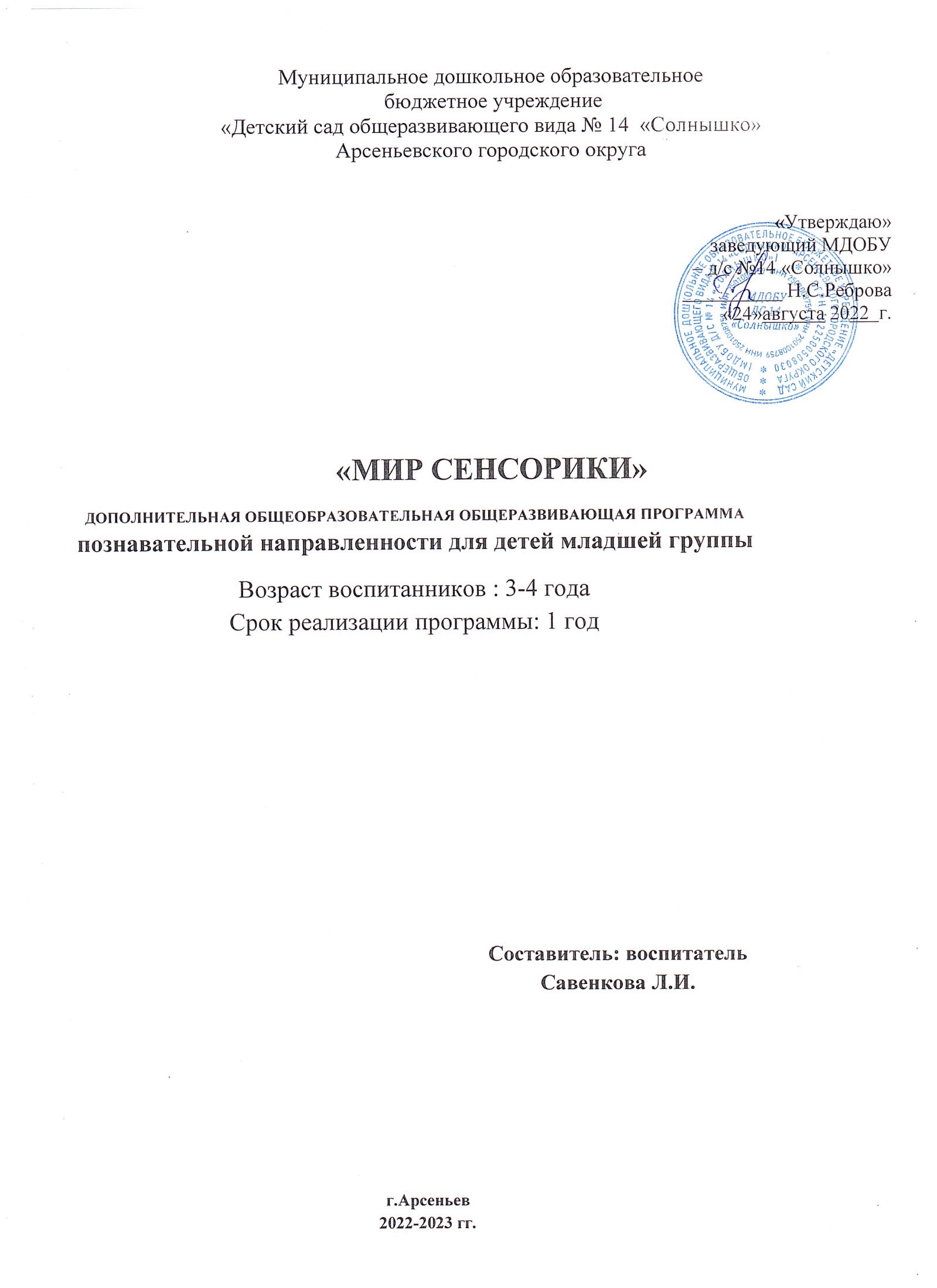 Раздел №1. ОСНОВНЫЕ ХАРАКТЕРИСТИКИ ПРОГРАММЫПОЯСНИТЕЛЬНАЯ ЗАПИСКААктуальность программыСенсорное развитие, развитие восприятия и представлений о внешних свойствах вещей, играет важную роль в общем ходе умственного развития. Данные статистики говорят о том, что при отсутствии специального сенсорного воспитания в раннем и дошкольном детстве оно проходит замедленно, далеко не всегда достигает того уровня, который требуется для обеспечения дальнейшего развития познавательной деятельности ребенка, его успешного школьного обучения, подготовки ко всем видам физического и умственного труда, неотъемлемой частью которых является восприятие. Это обстоятельство, а также стремление к удовлетворению  потребности законных представителей детей младшего дошкольного возраста  в проведении занятий, расширяющих задачи по образовательной области «Познавательное развитие»  привели к необходимости создания программы сенсорного воспитания детей в возрасте 3-4 лет.  Проведение  кружка «Мир сенсорики» для воспитанников 2-й младшей группы (возраст 3-4 года) преследует цель создания оптимальных условий для формирования у дошкольников полноценного восприятия окружающей действительности, способствующего дальнейшему развитию познавательной деятельности.    2. Направленность программы: познавательное развитие                                                    Программа дополнительного образования «Мир сенсорики» по формированию у детей 3-4 лет полноценного восприятия окружающей действительности через обучение детей сенсорным эталонам учитывает возрастные особенности усвоения программного материала у детей младшего дошкольного возраста, дополняет и расширяет задачи по образовательной области «Познавательное развитие». 3. Уровень освоения программы: познавательный4. Отличительные особенности программы:Отличительной особенностью программы является то, что содержание курса объединено в семь тематических разделов, каждый из которых реализует свои задачи.  Все разделы предусматривают не только усвоение теоретических знаний, но и формирование деятельностно - практического опыта. Освоение материала в основном происходит в процессе практической  деятельности. Сначала на занятиях дети знакомятся с сенсорными эталонами (сравнивают, подбирают одинаковые, запоминают названия). Затем, когда появляются более четкие представления о разновидностях каждого свойства, происходит более тонкая дифференциация эталонов; наконец, дети начинают пользоваться этими представлениями для анализа и выделения свойств разных предметов в самых различных ситуациях. Прохождение каждой новой теоретической темы предполагает постоянное повторение пройденных тем, обращение к которым диктует практика. Такие методические приемы, как «забегание вперед», «возвращение к пройденному», придают объемность освоению материала в данной программе.  Последовательность освоения содержания носит концентрический характер, который заключается в том, что один и тот же учебный материал одного  тематического модуля представлен в программе не сразу, а в течение всего курса, при этом возвращение к  изучению модуля предполагает усложнение и расширение содержания образования, углубление и конкретизацию отдельных его элементов. Такая последовательность изучения материала обусловлена прохождением соответствующих тем, содержащихся в основной образовательной программе ДОУ, в определённом порядке (дополнительная образовательная программа «Мир сенсорики» позволяет  дополнить и расширить задачи образовательной области «Познавательное развитие», решаемые основной образовательной программой). Также очерёдность прохождения  материала обусловлено  и объективными  условиями: так занятие «Окраска воды» целесообразно проводить в холодный период учебного года, а занятие «Бусинки большие и маленькие» в предновогодний период. Основным средством организации деятельности детей, характерной для данной программы, является дидактическая игра, а широкое использование наглядного материала позволяет успешно проводить с ребенком различные игры.  В ходе занятия для расслабления мышц, снятия напряжения рекомендуется проводить пальчиковую гимнастику и физкультминутки. Комплексы пальчиковой гимнастики, физминуток воспитатель подбирает самостоятельно исходя из тематики занятий. Также в данной программе предпринята попытка, по-новому подойти к организации, содержанию и методам работы, направленных на взаимодействие ДОУ с семьёй. 5. Адресат  программы:Данная дополнительная образовательная программа рассчитана на детей младшей группы №1 «Непоседы» (3-4 )года.Продолжительность реализации программы – 9 месяцев (сентябрь-май), что составляет 4 занятия в месяц по 15 минут каждое. Занятия проходят 1 раз в неделю.Программа предусматривает работу группы в количестве 15- 20 человек. Форма проведения занятия: комбинированная (индивидуальная, подгрупповая самостоятельная).Подходы и методы их реализации: При проведении занятий педагогом используются следующие методы: -наглядный метод (наблюдения, использование игрушек, показ игровых действий);- словесный метод – рассказы, беседы, вопросы ребенка и ответы на его вопросы, вопросы педагога к ребенку, худ. слово- практический метод или игровой;- индивидуально –дифференцированный ( подход к детям).Формы работы с детьми:-игра- самостоятельная деятельность - беседа1.2. Цель программы. Цель: Развитие и совершенствование сенсорных процессов (ощущение, восприятие, представление) у детей 3-4 Задачи программы.  Обучающие задачи, которые решаются в ходе реализации программы:      - обучить детей сенсорным эталонам: выделять цвет, форму, величину как особые признаки предметов и накапливать представления об основных разновидностях цвета и формы и об отношении предметов по величине; -обучить детей способам обследования предметов: их группировке по цвету и форме вокруг образцов – эталонов; -закрепить представления о разновидностях каждого свойства; -формировать представления о простейших перцептивных действиях (погладить, надавить, пощупать, попробовать на вкус и так далее);  - учить применять полученные знания в практической и познавательной деятельности.  Развивающие задачи, необходимые для достижения цели в ходе реализации программы: - развивать у детей внимание, мыслительные операции (сравнение, анализ, синтез, обобщение); - развивать мелкую моторику рук; - развивать умение активно употреблять слова, обозначающие действия (потрогать, просунуть, погладить и другие), качества и свойства; - развивать мотивацию личности ребенка к познанию.  Воспитательные задачи, решаемые при реализации программы «Мир сенсорики»:  - формирование  у  воспитанника нравственных качеств по отношению к окружающим (доброжелательность, чувство товарищества и т. д.); - воспитание усидчивости, целенаправленности.Содержание программыУчебный планСОДЕРЖАНИЕ ИЗУЧАЕМОГО КУРСАКАЛЕНДАРНО-ТЕМАТИЧЕСКИЙ ПЛАН    5. Педагогическая целесообразность программы.     Основными принципами, заложенными в основу программы являются:           - Принцип учёта возрастных особенностей детей (В 3 года ребенок начинает активно познавать окружающий мир. Источником познания дошкольника является чувственный опыт. Главное в этом возрасте – обогащение опыта ребенка, необходимое для полноценного восприятия окружающего мира, и в первую очередь – это обогащение представлений о внешних свойствах предметов. Восприятие ребёнка 3 – 4 лет носит предметный характер, например цвет, форма, вкус, величина и др. не отделяются у ребёнка от предмета. Он видит их слитно с предметом, он считает их нераздельно принадлежащими предмету. При восприятии он видит не все свойства предметов, а только наиболее яркие, а иногда и одно свойство, и по нему отличает предмет от других предметов. Действуя с предметами, ребёнок начинает обнаруживать их отдельные свойства, разнообразие свойств  в предмете.   Это развивает его способность отделять  свойства от самого предмета).     - Принцип опоры на внутреннюю мотивацию ребенка, который позволяет включить его в образовательный процесс, что обеспечивает естественное повышение работоспособности.           - Принцип постепенного перехода от совместных действий взрослого и ребенка, ребенка и сверстников к самостоятельным; от самого простого до заключительного, максимально сложного задания.     - Принцип индивидуальности, предполагающий  индивидуальную работу  с детьми с проблемами в развитии, часто болеющими, неусидчивыми.     - Принцип  комфортности для каждого ребёнка, предполагающий  создание атмосферы доброжелательности, веру в силы ребенка, которые будут благоприятствовать формированию для каждого ситуации успеха.      - Принцип сотрудничества, позволяющий в ходе продуктивной деятельности создать доброжелательное отношение друг к другу и  способствовать взаимопомощи.      8. Возраст детей.      Возраст детей участвующих в реализации дополнительной образовательной программы «Мир сенсорики» - 3-4 года.     С целью повышения результативности реализации программы предполагается проведение занятий по  подгруппам в зависимости от уровня подготовки воспитанников. Состав группы одновременно работающих детей может меняться в соответствии с индивидуальными особенностями, состоянием здоровья и др.    9. Срок реализации программы.      Программа рассчитана на 1 год обучения.    10. Форма  детского  образовательного объединения: кружок. Режим организации занятий: образовательная деятельность в рамках программы  кружка проводится во вторую половину дня, 1 раз в неделю по 15 минут.  Программа рассчитана на 32  учебных занятия.     11. Ожидаемые результаты и способы их проверки.      В результате освоения программы воспитанники будут:     - знать:     - шесть основных цветов спектра и  их названия, оттенки  цветов и  их названия, систему цветов;     - пять геометрических форм (квадрат, круг, треугольник, овал,  прямоугольник) и их названия;    - вкусовые качества овощей и фруктов.     - уметь:     - идентифицировать цвета, геометрические фигуры, вкусовые особенности;     - подбирать предметы по образцу;      - группировать предметы по одному из признаков (форма, цвет, оттенок, вкус, величина);     - сравнивать оттенки цвета, предметы по величине;     - чередовать предметы по величине;     - расчленять изображения предмета на составные части и воссоздавать сложную форму из частей;     - сопоставлять формы предметов с эталонами формы, цвета предметов с эталонами цвета;    - обозначать величину предметов словами;    - воспринимать и воспроизводить взаимное расположение геометрических фигур на плоскости с учетом их цвета и формы;    - находить зрительно фигуру по осязательно воспринимаемому образцу;     - словесно описывать формы предметов.    - владеть:      - приёмами обследования формы;     - действиями подбора по образцу;       - способами соотнесения предметов по величине (наложение и приложение), зрительно по  осязательно воспринимаемому образцу.     В результате реализации программы кружка «Мир сенсорики» создаются  необходимые предпосылки для формирования психических функций, имеющих первостепенное значение для возможности дальнейшего обучения, развиваются зрительный, слуховой, тактильный, кинетический, кинестетический и другие виды ощущений и восприятий.    12. Форма подведения итогов.     Оценка эффективности реализации программы кружка происходит на основании результатов диагностики сенсорного развития на начало и конец учебного года, и их сравнительного анализа. Воспитанникам предлагается выполнить три задания, целью которых является проверка  уровня сформированности следующих умений:     - различать предметы по величине (большой – маленький, больше     - меньше);     - различать предметы по форме (кубик, шарик);     - образовывать группы однородных предметов;     - выделять цвет предметов (красный, синий, желтый, зеленый).      Оценка деятельности дошкольников осуществляется по четырехбалльной шкале (Приложения 1, 2). Содержание программыУчебный планСОДЕРЖАНИЕ ИЗУЧАЕМОГО КУРСАКАЛЕНДАРНО-ТЕМАТИЧЕСКИЙ ПЛАН1.4.Планируемые результаты:В результате освоения программы воспитанники будут:     - знать:     - шесть основных цветов спектра и  их названия, оттенки  цветов и  их названия, систему цветов;     - пять геометрических форм (квадрат, круг, треугольник, овал,  прямоугольник) и их названия;    - вкусовые качества овощей и фруктов.     - уметь:     - идентифицировать цвета, геометрические фигуры, вкусовые особенности;     - подбирать предметы по образцу;      - группировать предметы по одному из признаков (форма, цвет, оттенок, вкус, величина);     - сравнивать оттенки цвета, предметы по величине;     - чередовать предметы по величине;     - расчленять изображения предмета на составные части и воссоздавать сложную форму из частей;     - сопоставлять формы предметов с эталонами формы, цвета предметов с эталонами цвета;    - обозначать величину предметов словами;	    - воспринимать и воспроизводить взаимное расположение геометрических фигур на плоскости с учетом их цвета и формы;    - находить зрительно фигуру по осязательно воспринимаемому образцу;     - словесно описывать формы предметов.    - владеть:      - приёмами обследования формы;     - действиями подбора по образцу;       - способами соотнесения предметов по величине (наложение и приложение), зрительно по  осязательно воспринимаемому образцу. 2.1 Условия реализации программы1.Материально техническое обеспечение. Групповая комната оснащена столами,  стульями , магнитно- демонстрационной доской, шкафами для хранения дидактического материала и оборудования, специальной литературы. 2.Учебно- методическое и информационное обеспечениеДидактический материал.  Проведение занятий предполагает использование следующего                                                                                      дидактического материала: - Дидактические игры:    «Подбери по цвету», «Разноцветные окошки», «Разноцветные формы», «Воздушные шарики», «Геометрические формы», «Мозаика», «Большие и маленькие», «Развивающее лото», «Найди предмет такой же формы» и т. д.  - Картотеки:  «Геометрические фигуры», «Цвета».  - Игрушки уголка сенсорики: кубики, мячи, матрешки из 3-5 шт., пирамидки большие и маленькие, наборы овощей и фруктов, кубы-вкладыши, шнуровки и т.д.  - Раздаточный материал (по количеству человек в подгруппе):   игровые поля, геометрические фигуры из картона (круг, квадрат,   треугольник, овал, прямоугольник различных размеров и цветов), баночки, гуашь, кисти, бумага, шнурки, бусинки. Имеется информационное обеспечение: ноутбук с возможностью выхода в интернет, магнитофон.2.2 Основные материалы формы аттестацииПедагогический мониторинг.Задание № 1 Дидактическая игра “Найди цветок для бабочки” Цель: Выявить умения ребенка различать цвета по принципу “такой же – не такой), называть их (красный, желтый, зеленый, синий). Пособия: Вырезанные из цветного картона фигуры цветов и бабочек (красные, желтые, зеленые, синие) Инструкция: Разложить цветы на столе врассыпную. Предложить ребенку помочь бабочке найти свой цветок: “Посади бабочку на цветок такого же цвета, как она, чтобы ее не было видно”. После выполнения задания ребенком подвести итог: “Желтая бабочка села на желтый цветок…. Все бабочки спрятались. Молодец!” Оценка: 3 балла – Ребенок выполнил задание самостоятельно по показу, называя цвет. 2 балла – Ребенок выполнил правильно, но цвет не называл. 1 балл – Ребенок путает цвета, но с помощью педагога исправляет ошибку. 0 баллов  – Ребенок и с помощью педагога не справился с заданием. Задание № 2 Дидактическая игра “Занимательная коробочка” Цель: Выявить у ребенка знания о форме (шарик, кубик) Пособия: 1. Куб – ящик с отверстиями разной формы. Обязательно должны быть отверстия квадратной и круглой формы. 2. Фигуры – кубик и шарик. Инструкция: Показать и рассмотреть с ребенком кубик и шарик, называя их. Показать “домик”, в котором они живут, только заходят в разные “двери” (показ воспитателя) Самостоятельная деятельность ребенка по показу педагога. Оценка: 3 балла – Ребенок выполнил задание самостоятельно по показу, называя фигуры. 2 балла – Ребенок выполнил правильно, но фигуры не назвал. 1балл – Ребенок ошибается, но с помощью педагога исправляет ошибку. 0 балл – Ребенок и с помощью педагога не справился с заданием.  Задание № 3 Дидактическая игра “Собери пирамидку” Цель: Выявить умения ребенка сравнивать предметы по величине (большой – маленький, больше - меньше), различать понятия “один – много”. Пособия: Пирамидки из 4 колечек разной величины. Инструкция: 1. Показать ребенку пирамидку. Разобрать ее проговаривая: “Много колечек”. 2. Собрать пирамидку, сопровождая словами: “Сначала надеваю самое большое колечко, затем – колечко поменьше… и самое маленькое колечко. Получилась одна пирамидка. Колечек много, а пирамидка одна”. 3. Самостоятельная деятельность ребенка по показу. Оценка: 3балла – Ребенок выполнил задание самостоятельно, сопровождая свои действия словами по показу педагога. 2 балла – Ребенок выполнил правильно, но не сопровождал свои действия словами. Педагог задавал наводящие вопросы. 1 балл – Ребенок ошибается, но с помощью педагога исправляет ошибки, и с заданием справился. 0 баллов – Ребенок и с помощью педагога не справился с заданием. Критерии оценки уровня сформированности умений по результатам выполнения заданий: высокий уровень - 3 балла; средний уровень - 2 балла; низкий уровень - 1 балл; умение не сформировано - 0 баллов. Приложение 2 Форма протокола результатов мониторинга сенсорного развитияу детей 3-4 лет в ------- учебном году  в рамках программы  кружка «Мир сенсорики».2.3.Методические материалыПедагогическая целесообразность программы.     Основными принципами, заложенными в основу программы являются:           - Принцип учёта возрастных особенностей детей (В 3 года ребенок начинает активно познавать окружающий мир. Источником познания дошкольника является чувственный опыт. Главное в этом возрасте – обогащение опыта ребенка, необходимое для полноценного восприятия окружающего мира, и в первую очередь – это обогащение представлений о внешних свойствах предметов. Восприятие ребёнка 3 – 4 лет носит предметный характер, например цвет, форма, вкус, величина и др. не отделяются у ребёнка от предмета. Он видит их слитно с предметом, он считает их нераздельно принадлежащими предмету. При восприятии он видит не все свойства предметов, а только наиболее яркие, а иногда и одно свойство, и по нему отличает предмет от других предметов. Действуя с предметами, ребёнок начинает обнаруживать их отдельные свойства, разнообразие свойств  в предмете.   Это развивает его способность отделять  свойства от самого предмета).     - Принцип опоры на внутреннюю мотивацию ребенка, который позволяет включить его в образовательный процесс, что обеспечивает естественное повышение работоспособности.           - Принцип постепенного перехода от совместных действий взрослого и ребенка, ребенка и сверстников к самостоятельным; от самого простого до заключительного, максимально сложного задания.     - Принцип индивидуальности, предполагающий  индивидуальную работу  с детьми с проблемами в развитии, часто болеющими, неусидчивыми.     - Принцип  комфортности для каждого ребёнка, предполагающий  создание атмосферы доброжелательности, веру в силы ребенка, которые будут благоприятствовать формированию для каждого ситуации успеха.      - Принцип сотрудничества, позволяющий в ходе продуктивной деятельности создать доброжелательное отношение друг к другу и  способствовать взаимопомощи.  2.4.Календарный учебный графикСПИСОК ЛИТЕРАТУРЫ1. Алимова С. В., Юдаева О. В. Особенности сенсорного развития детей раннего возраста Педагогика: традиции и инновации: материалы VII международной научной конференции (г. Челябинск, январь 2016 г.) / С.В. Алимова, О.В. Юдаева. — Челябинск: Два комсомольца, 2016. — С. 18-20. 2. Венгер, Л. А. Воспитание сенсорной культуры ребенка: книга для воспитателей детского сада / Л. А. Венгер и др. – М. : Просвещение, 1998. – 144 с. 3. Венгер, Л. А. Игры и упражнения по развитию умственных способностей у детей дошкольного возраста: книга для воспитателей детского сада / Л. А. Венгер, О. М. Дьяченко. – М. : Просвещение, 1989. – 128 с. 4. Высокова Т.В. Сенсомоторное развитие детей раннего возраста: программа, конспекты занятий. ФГОС ДО / Т.В. Высокова. - Волгоград: Учитель, 2015. – 79 с. 5. Кудрявцева Е.А. Сенсорное развитие детей 2-3 лет. Цвет. Форма. Размер. Дидактические игры и упражнения / Е.А. Кудрявцева, М.А. Пермякова. - Волгоград: Учитель, 2014г. – 16 с. 6. Петрова И., Лиханова Т. Методическое пособие. Сенсорное развитие детей раннего дошкольного возраста: методическое пособие / И. Петрова, Т. Лиханова. - М.: Творческий центр Сфера, 2012.-  64 с. 7. Погудкина И.С. Развивающие игры, упражнения, комплексные занятия для детей раннего возраста (с 1 года до 3-х лет)/ И.С. Погудкина- СП.: Детство- Пресс, 2015. – 176 с. 8. Хохрякова Ю.М. Сенсорное воспитание детей раннего возраста: учебно-методическое пособие/ Ю.М. Хохрякова. - М.: Творческий центр Сфера, 2014. - 128 с. 9. Земцова, О. Н. Развивающие тесты. Серия : умные книжки /  О. Н. Земцова. – М. : Махаон, 2015. – 112 с. №п/пНаименование модулей, разделов и темКоличество часовКоличество часовКоличество часовКоличество часовКоличество часов№п/пНаименование модулей, разделов и темвсеговсеговсеготеорияпрактика№п/пНаименование модулей, разделов и темкол-во занятийкол-во занятиймин.теорияпрактика1Диагностика на начало учебного года.II15 мин5 мин10 мин1Диагностика на начало учебного года.2Шесть цветов и оттенки.II2 часа 45 мин2 часа 45 мин55 мин1 час 50 мин2.1«Спрячь мышку»115 мин15 мин5 мин10 мин2.2Лото «Цвет»230 мин30 мин15 мин15 мин2.3«Окраска воды»230 мин30 мин15 мин15 мин2.4«В царстве царя-Разноцвета»230 мин30 мин15 мин15 мин2.5«Магазин»230 мин30 мин15 мин15 мин2.6«Радуга»230 мин30 мин15 мин15 мин3Геометрические формы102 часа 30 мин2 часа 30 мин50 мин1 час 40 мин3.1«В царстве фигурок - человечков»115155 мин10 мин3.2«Кто где спит?»2303015 мин15 мин3.3«Гости»2303015 мин15 мин3.4«Найди предмет такой же формы»115155 мин10 мин3.5«Чудесный мешочек»2303015 мин15 мин3.6«Составные картинки»115155 мин10 мин3.7«Какой формы предметы в нашей группе»115155 мин10 мин4Величина51час 15 мин1час 15 мин25 мин50 мин4.1«Бусинки большие и маленькие»230 мин30 мин15 мин215 мин4.2«Три квадрата»115 мин15 мин5 мин10 мин4.3«Достроим домики»230 мин30 мин15 мин15 мин5Вкусовые качества230 мин30 мин15 мин15 мин5.1«Кислое, сладкое, соленое»230 мин30 мин15 мин15 мин6Расположение фигур на плоскости.230 мин30 мин15 мин15 мин6.1«Орнамент»230 мин30 мин15 мин15 мин7Диагностика на конец учебного года.115 мин15 мин5 мин10 минИтого:Итого:328 часов8 часов2 часа 40 мин5 часов 20 минТемаНаименование модулей, разделов и темСодержаниеМетоды обученияФормыработыТема №1ДиагностикаВыявление знания детей в области сенсорных эталонов цвета, формы посредством дидактического материала на начало года.  Беседа.   Практическое занятие.индивидуальнаяТема №2«Спрячь мышку»Ознакомление   детей с шестью цветами спектра и их названиями.  Обучение идентификации цвет.Беседа.   Практическое занятие.фронтальнаяТема №3«В царстве фигурок-человечков»Ознакомление детей с кругом, квадратом, треугольником и их названиями.  Обучение приемам обследования формы – обведению пальцем контура фигуры.Беседа.   Практическое занятие.фронтальнаяТема №4Лото «Цвет»Закрепление названий основных цветов. Обучение  выделению цвета с отвлечением от других признаков предметов.Беседа.   Практическое занятие.фронтальнаяТема №5«Кто где спит?»Закрепление понятий: круг, квадрат, треугольник. Ознакомление детей с геометрическими формами и их названиями: прямоугольник, овал. Формирование у детей действия подбора по образцу.Беседа.   Практическое занятие.фронтальнаяТема №6«Гости»Обучение группировке  геометрических фигур  по форме с отвлечением от величины и цвета. Беседа.   Практическое занятие.фронтальнаяТема №7«Окраска воды»Ознакомить детей с оттенками цвета по светлоте и их словесными обозначениями: «светлый», «темный», «светлее», «темнее».Беседа. Эксперимент.   Практическое занятие.фронтальнаяТема №8«Бусинки большие и маленькие»Обучение детей чередованию предметов по величине. Развитие моторики пальцев руки.Показ, беседа, практическое занятие.фронтальная, индивидуальнаяТема №9«Кислое, сладкое, соленое»Ознакомление детей с вкусовыми качествами овощей и фруктов.Беседа, практическое занятиефронтальнаяТема №10«Найди предмет такой же формы».Обучение детей сопоставлению формы предметов с эталонами формы.Беседа, практическое занятие.фронтальнаяТема №11«Три квадрата»Обучение детей способам соотнесения предметов по величине (наложение и приложение), обозначению величины предметов словами.Беседа, практическое занятие.фронтальнаяТема №12«Достроим домики»Развитие  и совершенствование глазомера детей.Беседа, демонстрация, практическое занятие.фронтальнаяТема №13«В царстве царя Разноцвета»Обучение сопоставлению цвета предмета с эталоном цвета, классификации по цвету, группировке оттенков. Беседа, рассматривание, практическое занятие.фронтальнаяТема №14«Орнамент»Обучение восприятию взаимного расположения геометрических фигур на плоскости с учетом их цвета и формы, воспроизведению орнамента по образцу.Рассматривание, объяснение, практическое занятие.фронтальнаяТема №15«Магазин»Совершенствовать  умение сопоставлять формы предметов с эталонами цвета.Беседа, рассматривание, практическое занятие.фронтальная, парнаяТема №16«Радуга»Ознакомление детей с системой цветов, включая новый для них голубой цвет.Рассматривание, беседа, практическое занятие.фронтальнаяТема №17«Чудесный мешочек»Обучение нахождению зрительно фигуры по осязательно воспринимаемому образцу.Рассматривание, объяснение, практическое занятие.фронтальнаяТема №18«Составные картинки»Обучение  расчленению изображения предмета на составные части, воссозданию сложную форму из частей.Рассматривание, обсуждение, практическое занятие.фронтальнаяТема №19«Какой формы предметы в нашей группе»Обучение зрительному  обследованию предметов в группе. Формирование умения  словесно описывать формы предметов в группе.Рассматривание, обсуждение, практическое занятие.фронтальнаяТема №20Диагностика на конец учебного годаВыявление знаний детей в области сенсорных эталонов цвета, формы посредством дидактического материала на конец года.Беседа.   Практическое занятие.индивидуальная№п/пНаименование модулей, разделов и темКоличество часовКоличество часовКоличество часовКоличество часовКоличество часов№п/пНаименование модулей, разделов и темвсеговсеговсеготеорияпрактика№п/пНаименование модулей, разделов и темкол-во занятийкол-во занятиймин.теорияпрактика1Диагностика на начало учебного года.II15 мин5 мин10 мин1Диагностика на начало учебного года.2Шесть цветов и оттенки.II2 часа 45 мин2 часа 45 мин55 мин1 час 50 мин2.1«Спрячь мышку»115 мин15 мин5 мин10 мин2.2Лото «Цвет»230 мин30 мин15 мин15 мин2.3«Окраска воды»230 мин30 мин15 мин15 мин2.4«В царстве царя-Разноцвета»230 мин30 мин15 мин15 мин2.5«Магазин»230 мин30 мин15 мин15 мин2.6«Радуга»230 мин30 мин15 мин15 мин3Геометрические формы102 часа 30 мин2 часа 30 мин50 мин1 час 40 мин3.1«В царстве фигурок - человечков»115155 мин10 мин3.2«Кто где спит?»2303015 мин15 мин3.3«Гости»2303015 мин15 мин3.4«Найди предмет такой же формы»115155 мин10 мин3.5«Чудесный мешочек»2303015 мин15 мин3.6«Составные картинки»115155 мин10 мин3.7«Какой формы предметы в нашей группе»115155 мин10 мин4Величина51час 15 мин1час 15 мин25 мин50 мин4.1«Бусинки большие и маленькие»230 мин30 мин15 мин215 мин4.2«Три квадрата»115 мин15 мин5 мин10 мин4.3«Достроим домики»230 мин30 мин15 мин15 мин5Вкусовые качества230 мин30 мин15 мин15 мин5.1«Кислое, сладкое, соленое»230 мин30 мин15 мин15 мин6Расположение фигур на плоскости.230 мин30 мин15 мин15 мин6.1«Орнамент»230 мин30 мин15 мин15 мин7Диагностика на конец учебного года.115 мин15 мин5 мин10 минИтого:Итого:328 часов8 часов2 часа 40 мин5 часов 20 минТемаНаименование модулей, разделов и темСодержаниеМетоды обученияФормыработыРабота с родителямиТема №1ДиагностикаВыявление знания детей в области сенсорных эталонов цвета, формы посредством дидактического материала на начало года.  Беседа.   Практическое занятие.индивидуальнаяИндивидуальные беседы по результатам диагностики.Тема №2«Спрячь мышку»Ознакомление   детей с шестью цветами спектра и их названиями.  Обучение идентификации цвет.Беседа.   Практическое занятие.фронтальнаяАнкетирование "Вопросы сенсорного  развития и воспитания дошкольников" (Приложение 3)Тема №3«В царстве фигурок-человечков»Ознакомление детей с кругом, квадратом, треугольником и их названиями.  Обучение приемам обследования формы – обведению пальцем контура фигуры.Беседа.   Практическое занятие.фронтальнаяКонсультирование по проблеме сенсорного развития вашего ребенка по итогам анкетирования "Вопросы сенсорного развития и воспитания дошкольников".Тема №4Лото «Цвет»Закрепление названий основных цветов. Обучение  выделению цвета с отвлечением от других признаков предметов.Беседа.   Практическое занятие.фронтальнаяОзнакомление с  программным содержанием занятия, индивидуальная беседа о результатах работы детей на занятии.Тема №5«Кто где спит?»Закрепление понятий: круг, квадрат, треугольник. Ознакомление детей с геометрическими формами и их названиями: прямоугольник, овал. Формирование у детей действия подбора по образцу.Беседа.   Практическое занятие.фронтальнаяОзнакомление с  программным содержанием занятия, индивидуальная беседа о результатах работы детей на занятии.Тема №6«Гости»Обучение группировке  геометрических фигур  по форме с отвлечением от величины и цвета. Беседа.   Практическое занятие.фронтальнаяОзнакомление с программным содержанием занятия, индивидуальная беседа о результатах работы детей на занятии.Тема №7«Окраска воды»Ознакомить детей с оттенками цвета по светлоте и их словесными обозначениями: «светлый», «темный», «светлее», «темнее».Беседа. Эксперимент.   Практическое занятие.фронтальнаяФотоотчёт по итогам проведения занятий.Тема №8«Бусинки большие и маленькие»Обучение детей чередованию предметов по величине. Развитие моторики пальцев руки.Показ, беседа, практическое занятие.фронтальная, индивидуальнаяВыставка изделий детей (бусы на ёлку).Тема №9«Кислое, сладкое, соленое»Ознакомление детей с вкусовыми качествами овощей и фруктов.Беседа, практическое занятиефронтальнаяОформление консультации «Игровая деятельность в семье».Тема №10«Найди предмет такой же формы».Обучение детей сопоставлению формы предметов с эталонами формы.Беседа, практическое занятие.фронтальнаяОзнакомление с  программным содержанием занятия, индивидуальная беседа о результатах работы детей на занятии.Тема №11«Три квадрата»Обучение детей способам соотнесения предметов по величине (наложение и приложение), обозначению величины предметов словами.Беседа, практическое занятие.фронтальнаяКонсультация по вопросу организации дидактических игр в домашних условиях.Тема №12«Достроим домики»Развитие  и совершенствование глазомера детей.Беседа, демонстрация, практическое занятие.фронтальнаяОзнакомление с  программным содержанием занятия, индивидуальная беседа о результатах работы детей на занятии.Тема №13«В царстве царя Разноцвета»Обучение сопоставлению цвета предмета с эталоном цвета, классификации по цвету, группировке оттенков. Беседа, рассматривание, практическое занятие.фронтальнаяДень открытых дверей. Организация посещения занятия. Открытое занятие. Тема №14«Орнамент»Обучение восприятию взаимного расположения геометрических фигур на плоскости с учетом их цвета и формы, воспроизведению орнамента по образцу.Рассматривание, объяснение, практическое занятие.фронтальнаяВыставка работ детей (аппликация).Тема №15«Магазин»Совершенствовать  умение сопоставлять формы предметов с эталонами цвета.Беседа, рассматривание, практическое занятие.фронтальная, парнаяОзнакомление с  программным содержанием занятия, индивидуальная беседа о результатах работы детей на занятии.Тема №16«Радуга»Ознакомление детей с системой цветов, включая новый для них голубой цвет.Рассматривание, беседа, практическое занятие.фронтальнаяВыставка работ детей (аппликация).Тема №17«Чудесный мешочек»Обучение нахождению зрительно фигуры по осязательно воспринимаемому образцу.Рассматривание, объяснение, практическое занятие.фронтальнаяОзнакомление с  программным содержанием занятия, индивидуальная беседа о результатах работы детей на занятии.Тема №18«Составные картинки»Обучение  расчленению изображения предмета на составные части, воссозданию сложную форму из частей.Рассматривание, обсуждение, практическое занятие.фронтальнаяВыставка работ детей (конструирование).Тема №19«Какой формы предметы в нашей группе»Обучение зрительному  обследованию предметов в группе. Формирование умения  словесно описывать формы предметов в группе.Рассматривание, обсуждение, практическое занятие.фронтальнаяОзнакомление с  программным содержанием занятия, индивидуальная беседа о результатах работы детей на занятии.Тема №20Диагностика на конец учебного годаВыявление знаний детей в области сенсорных эталонов цвета, формы посредством дидактического материала на конец года.Беседа.   Практическое занятие.индивидуальнаяИндивид. беседы по резуль. сравнительного анализа мониторинга сенсор. развития детей. Отчёт  о работе кружка. Презентация.№Ф.И. РебёнкаРезультаты выполнения заданийРезультаты выполнения заданийРезультаты выполнения заданийРезультаты выполнения заданийРезультаты выполнения заданийРезультаты выполнения заданийРезультаты выполнения заданийРезультаты выполнения заданий№Ф.И. Ребёнка1 задание1 задание2 задание2 задание3 задание3 заданиеИтогоИтого№Ф.И. РебёнкаНачало  годаКонец годаНачало  годаКонец годаНачало  годаКонец годаНачало  годаКонец года	Средний балл:	Средний балл:Этапы образовательного процессаЭтапы образовательного процесса1 годПродолжительность учебного годаПродолжительность учебного года36Продолжительностьучебных периодов1 полугодие1.09.2022-31.12.2022Продолжительностьучебных периодов2 полугодие12.01.2023-21.05.2023возраст детейвозраст детей3-4годапродолжительностьпродолжительность15 минутрежим дня режим дня 1 раз в неделюгодовая нагрузкагодовая нагрузка32